様式第１号(第５条、第７条、第１０条関係)年　　月　　日のみＳＤＧｓパートナーズ登録(新規・変更・更新)申込書【企業・団体用】能美市長　宛て所在地　　　　　　　　　　　　　　企業・団体名代表者氏名　　のみＳＤＧｓパートナーシップ制度実施要綱(第５条・第７条・第１０条)の規定に基づき、次のとおりのみＳＤＧｓパートナーズの登録(新規・変更・更新)を申込みます。添付書類(１)のみＳＤＧｓ宣言書(企業・団体用)(必須)(２)組織案内やパンフレット等の組織概要が分かるもの(任意)(３)パートナー登録を希望する場合、企業・団体の事業活動の様子がわかる写真(任意)(４)パートナー登録を希望する場合、現在実施しているＳＤＧｓに関する取り組みの内容が分かる資料(任意)(５)その他市長が必要と認めるもののみＳＤＧｓ宣言書（企業・団体用）　　　　　　　　　　　　　　　　　　宣言者名　　　　　　　　　　　　私たちは、のみＳＤＧｓパートナーズとしてＳＤＧｓ(持続可能な開発目標)の達成を目指す取組み、又はのみ指標の活動目標につながる取組みを実施します。取組みに関係するＳＤＧｓのゴール「のみ指標の活動目標」の目標番号取組み内容登録の種類※いずれかに✓□パートナー　・　□サポーター□パートナー　・　□サポーター□パートナー　・　□サポーターふりがな企業・団体名ふりがな役職・代表者名所在地〒〒〒電話番号代表メール業種・主活動担当者　所属・氏名電話番号担当者メールホームページURL宣誓事項※確認したら☑私は、以下のことを宣誓します。□のみＳＤＧｓパートナーシップ制度実施要綱第４条の登録要件の全てを満たしています。私は、以下のことを宣誓します。□のみＳＤＧｓパートナーシップ制度実施要綱第４条の登録要件の全てを満たしています。私は、以下のことを宣誓します。□のみＳＤＧｓパートナーシップ制度実施要綱第４条の登録要件の全てを満たしています。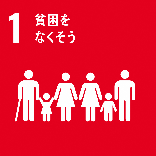 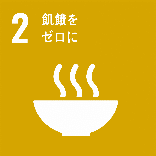 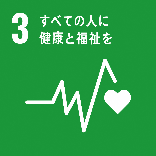 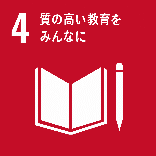 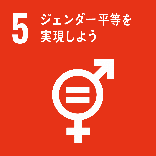 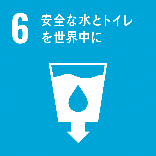 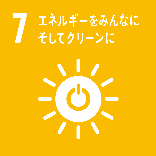 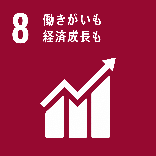 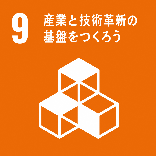 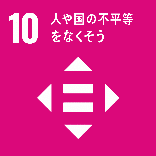 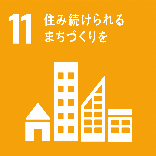 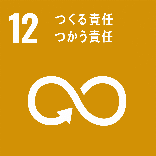 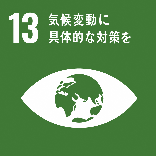 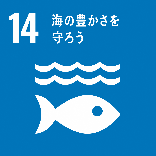 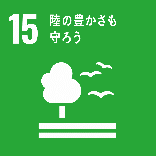 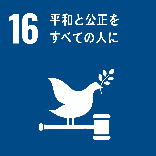 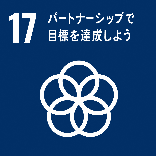 